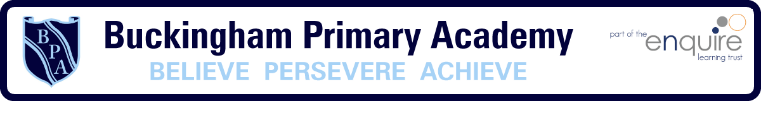 Speaking and Listening IntentionAt Buckingham Primary Academy, we develop pupils' spoken language using the principles outlined in the DfE's National Curriculum (2014).

The national curriculum for English reflects the importance of spoken language in pupils’ development across the whole curriculum – cognitively, socially and linguistically. Spoken language underpins the development of reading and writing. The quality and variety of language that pupils hear and speak are vital for developing their vocabulary and grammar and their understanding for reading and writing.

Teachers will therefore ensure the continual development of pupils’ confidence and competence in spoken language and listening skills. Pupils should develop a capacity to explain their understanding of books and other reading, and to prepare their ideas before they write. They must be assisted in making their thinking clear to themselves as well as to others, and teachers should ensure that pupils build secure foundations by using discussion to probe and remedy their misconceptions. Pupils will also be taught to understand and use the conventions for discussion and debate.

All pupils will participate in and gain knowledge, skills and understanding associated with the artistic practice of drama. Pupils will be able to adopt, create and sustain a range of roles, responding appropriately to others in role. They will have opportunities to improvise, devise and script drama for one another and a range of audiences, as well as to rehearse, refine, share and respond thoughtfully to drama and theatre performances.

Statutory requirements which underpin all aspects of spoken language across the 6 years of primary education form part of the national curriculum. These are reflected and contextualised within the reading and writing domains.

Pupils should be taught to:
Listen and respond appropriately to adults and their peers
Ask relevant questions to extend their understanding and knowledge
Use relevant strategies to build their vocabulary
Articulate and justify answers, arguments and opinions understanding that belief and perseverance is a vital skill
Give well-structured descriptions, explanations and narratives for different purposes, including for expressing feelings
Maintain attention and participate actively in collaborative conversations, staying on topic and initiating and responding to comments
Use spoken language to develop understanding through speculating, hypothesising, imagining and exploring ideas
Speak audibly and fluently with an increasing command of Standard English with a belief in their own self worth
Participate in discussions, presentations, performances, role play/improvisations and debates
Gain, maintain and monitor the interest of the listener(s)
Consider and evaluate different viewpoints, attending to and building on the contributions of others
Select and use appropriate registers for effective communication.